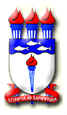 Universidade Federal de AlagoasInstituto de Ciências Biológicas e da SaúdeRelatório da UnidadeICBS-UFAL2020GOVERNANÇA, ESTRATÉGIA E DESEMPENHOIntroduçãoO Instituto de Ciências Biológicas e da Saúde – ICBS, constitui Unidade Acadêmica desta UFAL, desenvolvendo atividades de ensino, pesquisa e extensão, sendo responsável por dois cursos de graduação em Ciências Biológicas ― Licenciatura (https://icbs.ufal.br/pt-br/graduacao/ciencias-biologicas-licenciatura) e Bacharelado (https://icbs.ufal.br/pt-br/graduacao/ciencias-biologicas-bacharelado); por dois programas acadêmicos de pós-graduação ― em Ciências da Saúde (o PPG-CS, https://icbs.ufal.br/pt-br/pos-graduacao/ciencias-da-saude) e em Diversidade Biológica e Conservação nos Trópicos (o PPG-DIBICT, https://icbs.ufal.br/pt-br/pos-graduacao/diversidade-biologica-e-conservacao-nos-tropicos); e o Mestrado Profissional em Ensino de Biologia em Rede Nacional (o PROFBIO,  https://icbs.ufal.br/pt-br/pos-graduacao/mestrado-profissional-em-ensino-de-biologia-em-rede-nacional-profbio).O ICBS, apresenta uma longa história de realizações e reajustes institucionais, os quais podem ser sinteticamente conhecidos através do acesso a sua página:   https://icbs.ufal.br/pt-br. Atualmente, indicadores podem demonstrar o seu alinhamento com o atual Plano de Desenvolvimento Institucional ―PDI 2019-2023―, em suas três dimensões: ensino nos níveis de graduação e de pós-graduação, pesquisa e extensão. A elevação da qualidade dos cursos de graduação e de pós-graduação e a ampliação do alcance e do impacto social das ações de extensão, comprovam este alinhamento.Estrutura e Governança LocalO ICBS atua de forma matricial, contando com 5 componentes básicos, que funcionam inter-relacionados e interdependentes, em rede (Figura 1) de modo a estabelecer uma dinâmica sistêmica. São eles: I) o Conselho da Unidade Acadêmica (CONSUA-ICBS); II) a Diretoria, composta pelo Diretor/a e Vice-diretor/a; III) os Setores de Estudo e laboratórios didáticos a eles vinculados; IV) Laboratórios de Pesquisas e V) as Coordenadorias de Cursos de Graduação e de Pós-Graduação. A Direção, por sua vez, conta com equipes de trabalho para a parte acadêmica - ensino, pesquisa e extensão, como: (1) Núcleo de Apoio Acadêmico; (2) Núcleo de Pesquisa e Inovação; (3) Coordenadoria da Monitoria; (4) Núcleo de Extensão; (5) Comissão de Auto-Avaliação; e (6) Comissão Interna de Avaliação Docente; além das comissões especiais para análise e avaliação de processos. Figura 1: Dinâmica de funcionamento do ICBS. As inter-relações e interdependência entre os diferentes componentes que formam a base de atuação do Instituto - um padrão matricial.De uma forma resumida, a estrutura organizacional hierárquica da Unidade, segue o que consta nos Estatuto e Regimento da UFAL e no Regimento da Unidade, como mostrado na figura 2.A estrutura administrativa do Instituto de Ciências Biológicas e da Saúde pode ser vislumbrada no link https://icbs.ufal.br/pt-br/institucional/estrutura-administrativa.Os Setores de Estudo, em número de 13, reúnem os 85 docentes do ICBS (https://icbs.ufal.br/pt-br/institucional/servidores/docentes), segundo suas áreas de atuação: Anatomia (11), Biodiversidade (10), Biologia Celular e Molecular (4), Botânica (5), Ecologia (8), Farmacologia (4), Fisiologia (8), Genética (6), Histologia e Embriologia (9), Imunologia e Virologia (4), Microbiologia (4) Patologia e Parasitologia (7) e Práticas Pedagógicas (5). Esses docentes desenvolvem suas atividades letivas, ofertando disciplinas constantes dos planos de ensino formulados pelas Coordenadorias dos Cursos de graduação do ICBS (Licenciatura e Bacharelado em Ciências Biológicas), como dos Cursos de graduação da Área da Saúde, entre outras, cujos docentes do ICBS contribuem principalmente no ciclo básico, tais como: Licenciatura e Bacharelado em Educação Física; Licenciatura em Dança; Enfermagem, Engenharia Florestal, Farmácia, Nutrição, Medicina, Medicina Veterinária, Odontologia,  Química Tecnológica e Industrial e Zootecnia. Totalizando um conjunto de 15 cursos.Figura 2: Estrutura Hierárquica do ICBS. Estrutura básica da organização da Unidade conforme os Regimentos Institucionais – da Universidade e da Unidade - UFAL e ICBS.Por outro lado, as atividades de pesquisa são desenvolvidas em diversos laboratórios de pesquisa, hoje com torno de 50 (https://icbs.ufal.br/pt-br/pesquisa/laboratorios-icbs). Esses laboratórios constituem resultado da iniciativa dos professores pesquisadores, que acessam recursos em diversas fontes financiadoras do desenvolvimento científico e tecnológico, que são aliados a investimentos próprios da UFAL, e não se encontram estruturados apenas nas instalações físicas do ICBS, mas ocupam, também, espaços em outros prédios/áreas tanto no Campus A. C. Simões, como o Laboratório Multidisciplinar de Biologia Celular (LBC) - no prédio Severinão, e o Laboratório de Conservação Florestal - no Arboretum do ICBS; como em outros pontos da cidade de Maceió, como o Laboratório de DNA Forense – na antiga Faculdade de Odontologia; os Laboratórios de Carcinologia, Comunidade Bentônica, de Biologia Marinha e Conservação – na antiga Faculdade de Odontologia, compondo os Laboratórios Integrados de Ciências do Mar e Naturais (LABMAR-UFAL); e ainda os Laboratórios de Morfologia, Sistemática e Ecologia de Aves Neotropicais (LSEA), de Paleontologia e Espeleologia - no  Museu de História Natural da UFAL (MHN-UFAL).As Coordenadorias constituem mais um pilar, e atuam nos Cursos de Licenciatura (https://icbs.ufal.br/pt-br/graduacao/ciencias-biologicas-licenciatura) e de Bacharelado (https://icbs.ufal.br/pt-br/graduacao/ciencias-biologicas-bacharelado) em Ciências Biológicas, responsáveis por conduzir e aprimorar, continuamente, os cursos de graduação vinculados ao Instituto. O mesmo pode ser dito, com referência às Coordenadorias dos Cursos de Pós-Graduação - PPG-CS, PPG-DIBICT e PROFBIO (https://icbs.ufal.br/pt-br/pos-graduacao/ciencias-da-saude, https://icbs.ufal.br/pt-br/pos-graduacao/diversidade-biologica-e-conservacao-nos-tropicos, https://icbs.ufal.br/pt-br/pos-graduacao/mestrado-profissional-em-ensino-de-biologia-em-rede-nacional-profbio, respectivamente); concentrados no Núcleo de Pós-Graduação, onde estão sempre em busca de melhores índices, bem como na excelência acadêmica, seguindo os critérios exigidos pela CAPES, sejam os 3 mestrados, como os 2 doutorados.As atividades de extensão são estruturadas através de projetos específicos de seus coordenadores e de acordo com as normas legais e regimentais vigentes, sendo acompanhadas pela Coordenadoria do Núcleo de Extensão do ICBS (NEx). O ICBS dispõe anualmente inúmeros projetos de extensão, os quais estão relacionados em https://icbs.ufal.br/pt-br/extensao/projetos. Esses projetos têm merecido atenção crescente, particularmente neste momento em que as Matrizes Curriculares dos Cursos de Licenciatura e Bacharelado em Ciências Biológicas preveem a curricularização da extensão. De forma complementar, de apoio à Direção do ICBS, há as equipes de trabalho para auxiliar o funcionamento da Unidade como um todo, como ― (1) Secretaria da Diretoria (Unidade); (2) Núcleo de Infraestrutura e Patrimônio; (3) Núcleo de Apoio Técnico em Eletroeletrônica e Microscopia ; (4) Núcleo de Apoio Acadêmico; (5) Núcleo de Pesquisa e Inovação; (6) Núcleo de Extensão; (7) Coordenadoria da Monitoria; (8) Comissão de Auto-Avaliação; (9) Comissão Interna de Avaliação Docente; além de comissões especiais criadas pela Diretoria da Unidade por atribuições estatutárias e regimentais para análise e avaliação de processos específicos, onde se priorizada a expertise sobre o assunto processual demandado ― tendo como objetivo a participação da comunidade do ICBS, bem como o acompanhamento e supervisão das atividades específicas em andamento no Instituto.À Diretoria do ICBS (https://icbs.ufal.br/pt-br/institucional/estrutura-administrativa/equipe-gestora)  cabe promover o adequado funcionamento de todos esses componentes, anteriormente mencionados, provendo a devida articulação das partes, discutindo estratégias e ações pertinentes, realizando a interface com a Gestão Superior da UFAL, além de atentar para as demandas diárias e rotineiras de manutenção com o apoio dos servidores da Pró-Reitoria de Infraestrutura (PROINFRA) e, também, junto às empresas terceirizadas para limpeza e segurança.O apoio administrativo é feito pelas Secretarias do ICBS, que funcionam os três turnos – 07:30 às 22:30, contando com o suporte de servidores técnicos, imprescindíveis para o funcionamento de toda essa engrenagem (https://icbs.ufal.br/pt-br/institucional/servidores/tecnicos). Um total de 18 técnicos constituem esse importante contingente de apoio, que atuam nas três secretarias: da Diretoria (Unidade), dos Cursos de Graduação e do Núcleo de Pós-Graduação; bem como no Núcleo de Infraestrutura e Patrimônio, no Núcleo de Apoio Acadêmico, na Coordenadoria da Monitoria e no Núcleo de Apoio Técnico em Eletroeletrônica e Microscopia.Como espaço para a discussão estratégica e operacional, locus para a solução de problemas e instância deliberativa, o Conselho da Unidade Acadêmica se constitui na via legítima de participação de docentes, técnicos e discentes, nas deliberações institucionais. Atualmente reúne 22 representantes dos seguintes segmentos: Diretoria; Coordenadorias dos Cursos de Graduação; Coordenadorias dos Cursos de Pós-Graduação; Representantes dos Setores de Estudo; dos Técnicos e dos Discentes.Em síntese, os docentes lotados no ICBS estão alocados em Setores de Estudo (https://icbs.ufal.br/pt-br/institucional/estrutura-administrativa/setores-de-estudo)  e, como membros desses, ofertam as disciplinas para os diversos cursos, de acordo com os respectivos Projetos Pedagógicos dos Cursos (PPCs) - https://icbs.ufal.br/pt-br/graduacao/ciencias-biologicas-bacharelado/documentos/projetos-pedagogicos e https://icbs.ufal.br/pt-br/graduacao/ciencias-biologicas-licenciatura/documentos/projetos-pedagogicos. Além disso, podem atuar nos diversos laboratórios, participando de vários projetos de pesquisa e/ou de extensão, seja como colaborador ou coordenador. Além disso, podem atuar na Gestão em diferentes âmbitos, ou no Colegiado das Coordenações; em Comissões, anteriormente citadas e na Direção da Unidade. Por outro lado, técnicos de diversas formações apoiam e viabilizam todas essas atividades, cujo foco maior é a formação de discentes, como profissionais de qualidade, aptos a desenvolver atividades pedagógicas, científicas, ambientais, da saúde, dentre outras.Objetivos da UnidadeO ICBS, por fazer parte de um ente maior, a Universidade Federal de Alagoas, segue os objetivos indicados no Estatuto da UFAL e, adicionalmente, em outros documentos específicos, como os do Plano de Desenvolvimento Institucional (PDI) vigente, relacionados ao ensino, pesquisa, inovação, extensão, e prestação de serviços compatíveis às áreas das Ciências Biológicas e da Saúde; assim como o Regimento Institucional, da Unidade e o Plano de Desenvolvimento da Unidade (PDU),  que de forma sucinta, pode-se elencados os seguintes objetivos:I. Promover a qualificação técnico-científica de recursos humanos nas áreas de sua competência, visando à formação de profissionais aptos à inserção nos diferentes setores da sociedade;II. Incentivar a promoção e o fomento de atividades de pesquisa comprometidas com o desenvolvimento científico e tecnológico nas áreas das Ciências Biológicas e da Saúde; 	III. Apoiar iniciativas relativas à extensão, prestação de serviços e inovação.IV. Interagir com os órgãos gestores do sistema público e privado, por meio de parcerias interinstitucionais nacionais e internacionais, visando à elaboração de políticas, definição de programas, prestação de serviços e pesquisa científica.Principais Resultados AlcançadosNeste tópico apresentamos alguns resultados obtidos pelo Instituto de Ciências Biológicas e da Saúde, num ano em que fomos surpreendidos por algo que não imaginávamos que seria tão grande. No entanto, são nas adversidades onde aprendemos, crescemos e evoluímos. Ao contrário do que se imagina, não deixamos em nenhum momento de trabalhar e produzir. Fomos, tão somente, impedidos de ministrar aulas presenciais.Fato este que, infelizmente, o desconhecimento das inúmeras tarefas de uma Instituição de Ensino Superior (IES), bem como de sua importância, que vão além de aulas ministradas, e estão atreladas ao atendimento das demandas sociais, que podemos afirmar: 2020 foi o ano em que aprendemos e apreendemos muito com tudo e com todos(as). Retornamos a ministração de aulas, da forma mais inclusiva e democrática possível, atentando para o fundamental e crucial, o respeito ao próximo. Que somos uma Instituição Pública e, como tal, é nosso dever, atender ao nosso público de forma equânime, ou pelo menos tentar para que seja o mais próximo disso.A tabela 1 demonstra de forma sucinta o que foi o Período Letivo Excepcional (PLE), aprovado pelo Conselho Superior da Universidade (CONSUNI-UFAL), resultando na Resolução nº 34/2020 (https://ufal.br/ufal/noticias/2020/9/periodo-letivo-excepcional-da-ufal-comeca-em-outubro-de-forma-remota/rco-n-34-de-08-09-2020-1.pdf/view).O fato é, que após a tempestade, apesar da dor, das perdas, do sofrimento, de tudo, veremos que o ano de 2020, foi o período de maior crescimento, de todos(as), em todos os sentidos. Na tabela 2 são descritas as atividades e anexados os links, em cujas planilhas são apresentadas as atuações dos servidores do Instituto de Ciências Biológicas e da Saúde no ano de 2020.TABELA 1: Levantamento sobre o PLE no ICBSTABELA 2: Atividades desenvolvidas ao longo de 2020 no ICBSRiscos, Oportunidades, PerspectivasDiante do momento, já em 2021, onde ainda vivenciamos uma situação pandêmica, com taxas diárias elevadas, tanto de contaminados, quanto de óbitos pelo SARS-CoV-2, é preciso e necessário dar continuidade aos procedimentos que permitam conter a disseminação do vírus, enquanto se avança no processo de vacinação.Entretanto, como em qualquer situação de risco ou de oportunidade haverão perspectivas; é preciso preparo, insight e equipe, para estar pronto e aproveitar essas situações. Nesse sentido, o Instituto de Ciências Biológicas e da Saúde tem trabalhado e focado esforços há anos para buscar junto com seus servidores e enorme comunidade discente, desenvolver e estimular capacidades e possibilidades, das quais pode-se elencar para o atual momento, os seguintes pontos:Capacitação de servidores docentes e técnicos, bem como de discentes, no uso das Tecnologias Digitais de Informação e Comunicação – TDICs.Desenvolvimento de novas atividades on-line, ampliação/melhoria das atividades virtuais existentes, tais como: monitoria; extensão; pesquisa; eventos científicos; eventos culturais; defesas de trabalhos de conclusão de curso - TCCs, dissertações de mestrado e teses de doutorado; processos seletivos diversos; cursos; oficinas; entre outras atividades.  Incorporação gradativa de procedimentos administrativos e acadêmicos para modelos virtuais, seguindo os sistemas utilizados/adotados pela Universidade como padrão.A possibilidade de ampliar a oferta de cursos on-line, permitindo que discentes residentes fora da grande Maceió, possam ter acesso a um ensino de qualidade. Adequando melhor sua rotina com o ganho de tempo sem viagens diárias e longas, podendo se dedicar mais aos estudos, ao trabalho (que muitos possuem) e a família.Por outro lado, é preciso atentar e refletir sobre pontos que afligem ou podem afligir a comunidade acadêmica (docentes, técnicos e discentes) como consequências do contexto mundial, o que acarreta/acarretará o distanciamento e a não aglomeração; que problemas geram; que retenções provocam/provocarão? Enfim, pontos que, a princípio, somente serão sanados e/ou vislumbrados em sua plenitude e/ou magnitude, quando uma grande parcela da população brasileira e mundial estiver imunizada contra a Covid-19, o que permitirá ao gradativo convívio presencial. Dentro dessa atenção/reflexão estão:A redução da socialização como um todo e, a reboque, da comunidade acadêmica, ou seja, da convivência de docentes, técnicos e discentes, uns com os outros e entre si, pode acarretar problemas de ansiedade, insatisfação, desestímulo, carência, raiva, depressão e outras dificuldades.A privação em realizar as atividades práticas, cruciais e fundamentais a formação profissional dos discentes atendidos pelo Instituto de Ciências Biológicas e da Saúde, bem como as melhores opções para reverter e minimizar essa retenção.Em suma, o contexto atual nos oferece inúmeras oportunidades e perspectivas positivas para o aprendizado e melhorias, seja no sentido, pessoal, social, institucional, econômico, acadêmico, científico, entre outros. Contudo, esse mesmo contexto nos obriga, de forma redobrada, a ficar em alerta e atentos aos riscos e perspectivas negativas que estão atrelados a todos esse processo de aprendizado decorrente do período pandêmico.ItemDescriçãoQuantitativo no PLEQuantitativo no período regular(2020.1)01Disciplinas OBRIGATÓRIAS Ofertadas8919702Disciplinas ELETIVAS Ofertadas 302803Total de disciplinas Ofertadas 11622503Total de CURSOS Contemplados pela UNIDADE:Agroecologia ou Eng. Florestal*;Bacharelado em Ciências Biológicas;Licenciatura em Ciências Biológicas VespertinoLicenciatura em Ciências Biológicas Noturno;Dança;Bacharelado em Educação Física;Licenciatura em Educação Física;Enfermagem;Farmácia;Medicina;Medicina Veterinária;Nutrição;Odontologia;Zootecnia;Química Industrial*1415*04Total de Discentes matriculados nas disciplinas ministradas pelos Docentes do ICBS 1.2361.69005Total de Docentes do ICBS envolvidos587606Total de Docentes do ICBS não envolvidos224ItemDescriçãoLink1Projetos de Extensãohttps://icbs.ufal.br/pt-br/extensao/projetos/planilha-projetos-extensao-icbs-2020.pdf/view2Programa de Monitoria on linehttps://icbs.ufal.br/pt-br/institucional/monitoria/acoes-da-monitoria/atividades-on-line.jpg/view3Disciplinas Ministradas no PPG-CShttps://icbs.ufal.br/pt-br/pos-graduacao/ciencias-da-saude/grade-curricular/turmas-disciplinas-ministradas-ppgcs-2020.xlsx/view4Disciplinas Ministradas no PPG-DIBICThttps://icbs.ufal.br/pt-br/pos-graduacao/diversidade-biologica-e-conservacao-nos-tropicos/disciplinas-1/disciplinas-ministradas/turmas-disciplinas-ministradas-dibict-2020-1.pdf/view5Disciplinas Ministradas no PROFBIOhttps://icbs.ufal.br/pt-br/pos-graduacao/mestrado-profissional-em-ensino-de-biologia-em-rede-nacional-profbio/disciplinas-ministradas/turmas-disciplinas-ministradas-profbio-2020.pdf/view6Projetos Financiados & Não Financiados https://icbs.ufal.br/pt-br/pesquisa/projetos/projetos-financiados-nao-financiados-icbs-2020.xlsx/view7Publicações & Produçõeshttps://icbs.ufal.br/pt-br/pesquisa/publicacoes-producoes/publicacoes-producoes-icbs-2020.xlsx/view